CSAC AGENDA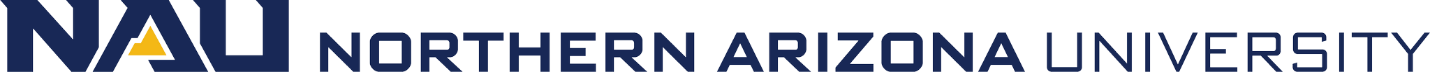 Thursday, January 21, 20219:00am - 10:30am
Zoom9:00 – 9:30am 		Josh Mackey			Interim Exec VP & Chief of Staff			OGEI & Other Updates9:30 – 10:00am		Bjorn Flugstad			Vice President of Finance, Institutional Planning & Analysis			NAU Budget10:00 – 10:30am	CSAC Call to Order			Anthony Caniglia, CSAC President			CSAC BusinessTo attend via Zoom web-conferencing, please go to: https://nau.zoom.us/j/93980535010 , Password: 121698•             Please enter your full name (first and last name, please) when joining the session •             Chrome is the preferred browser for Zoom•             Please have speakers or headphones activated on your computer so that you may hear the 	proceedings•             Attendees are muted upon entry by default to reduce ambient noise during the meeting. We 	recommend that you test your system for use with Zoom well ahead of time (you can do this 	right now!) here: Zoom Test (https://zoom.us/test). •             We recommend that you join the session at least 5 minutes early (8:55am)Best regards,NAU Classified Staff Advisory Council (CSAC)CSAC.4U@nau.edunau.edu/csac/